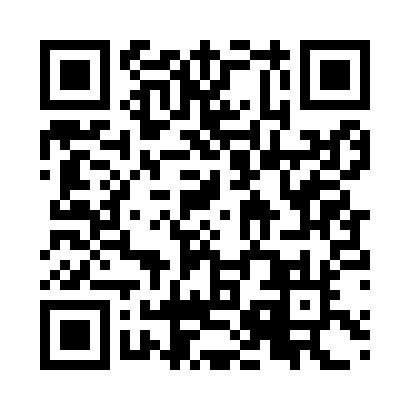 Prayer times for Itororo, BrazilWed 1 May 2024 - Fri 31 May 2024High Latitude Method: NonePrayer Calculation Method: Muslim World LeagueAsar Calculation Method: ShafiPrayer times provided by https://www.salahtimes.comDateDayFajrSunriseDhuhrAsrMaghribIsha1Wed4:385:5111:372:565:246:332Thu4:385:5111:372:565:236:323Fri4:385:5111:372:565:236:324Sat4:385:5111:372:555:226:325Sun4:385:5211:372:555:226:316Mon4:385:5211:372:555:226:317Tue4:385:5211:372:555:216:318Wed4:395:5211:372:545:216:319Thu4:395:5311:372:545:216:3010Fri4:395:5311:372:545:206:3011Sat4:395:5311:372:545:206:3012Sun4:395:5311:372:545:206:3013Mon4:395:5411:372:545:196:2914Tue4:405:5411:372:535:196:2915Wed4:405:5411:372:535:196:2916Thu4:405:5511:372:535:196:2917Fri4:405:5511:372:535:186:2918Sat4:405:5511:372:535:186:2919Sun4:415:5611:372:535:186:2920Mon4:415:5611:372:535:186:2821Tue4:415:5611:372:535:186:2822Wed4:415:5611:372:525:176:2823Thu4:415:5711:372:525:176:2824Fri4:425:5711:372:525:176:2825Sat4:425:5711:372:525:176:2826Sun4:425:5811:372:525:176:2827Mon4:425:5811:382:525:176:2828Tue4:435:5811:382:525:176:2829Wed4:435:5911:382:525:176:2830Thu4:435:5911:382:525:176:2831Fri4:435:5911:382:525:176:28